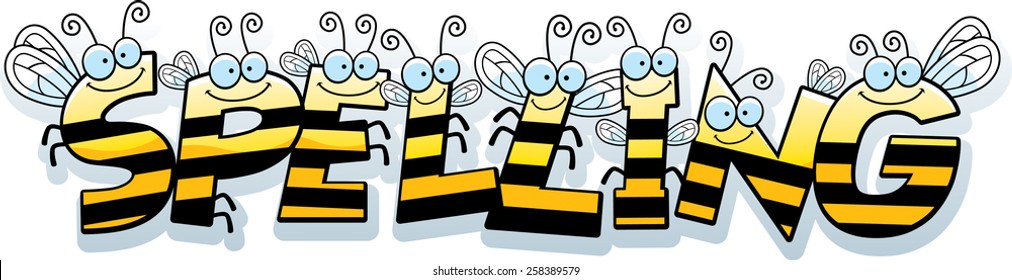 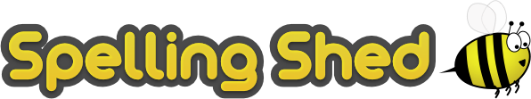 Spelling Test: Year 3Spellings given: 18/04/2023Test On: 25/04/2023
Spelling Rule: Words where the digraph 'ch' makes a /k/ sound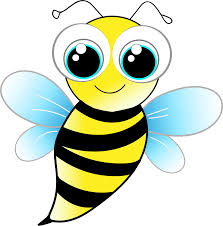 Spellingsschemechoruschemistechocharacterstomach monarchschoolanchorchaosSpellingscirclecenturycentaurcircusprincessvoicemedicinecelebratecelerypencil